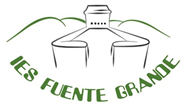 Lengua Castellana y Literatura, 3° de ESOMiembros del grupo:1. Haced un análisis sintáctico desarrollado hasta el último detalle de estas oraciones:Al maestro suelen gustarle las presentaciones orales de los alumnos de este grupo.Acabo de escribir un libro demasiado aburrido para cualquiera sobre la historia de mi vida.Desde muy temprano empezaba a culpabilizarse por los problemas de los otros, por ingenuo.Debe de llover mucho por aquí, tan cerca de Grazalema, en plena Sierra de Cádiz.Juan, su mejor amigo desde siempre, debería ser extremadamente generoso con él ahora.2. Describe la forma de las perífrasis verbales y los significados que aportan.